Publicado en Madrid 01 Marzo 2016 el 02/03/2016 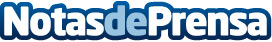 La nueva herramienta de comunicación inteligente geolocalizada para los Ayuntamientos.Atomic Internet está revolucionando la relación entre ayuntamientos y ciudadanos con su aplicación para móviles "Mi Barrio"Datos de contacto:CarmenNota de prensa publicada en: https://www.notasdeprensa.es/la-nueva-herramienta-de-comunicacion-inteligente-geolocalizada-para-los-ayuntamientos Categorias: Comunicación Marketing E-Commerce Dispositivos móviles http://www.notasdeprensa.es